  Erich Kästner Gymnasium             AGs  2019/20                         Stand 10.02.2020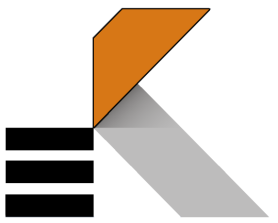 MontagDienstagMittwochDonnerstagFreitag7. Std. /8. Std.12.45–13.55UhrZirkus AGHerr Bühner / Ösch 213.00 – 13.45 UhrKartenspiel AGLukas Hanak / Pablo SchmeisserRaum 10312.50 – 13.50 Uhr Informatik AGRaum 120 Herr Grünewald / ab Kl. 10 1013.15 – 14.45 UhrUnterstufen-Chor Kl. 5Frau Gerlach /Raum 0512.45 – 13.20 Uhr--------------------------Unterstufen-Chor Kl. 6Frau Gerlach /Raum 0513.20 – 13.55 UhrReporter AG Frau Weber / Frau Meinel / ab Klasse 9 Bücherei12.45 – 13.15 UhrStreitschlichter AGFr. Haubensak /Fr. Dorvil /Bücherei / B-Woche12.45 – 13.30 UhrMittel-/ Oberstufenchöre Frau Gander /Raum 03 12.45 – 13.45 UhrUnterstufen-OrchesterFr. Oellig / Herr Grandner Raum 0512.45 – 13.30 UhrTisch Tennis AGFr. Schlecker/Ösch 212.45 – 13.30 UhrrFußball/Ballsport   Silas Binder / Ösch 212.45 – 13.30 UhrEnglish AG - zur Vorbereitung auf die Kommunikations-prüfung S1 /S2 Raum 201Frau Dorvil 13.00 – 13.45 UhrBig BandHerr Gradner /Raum 0312.45 – 13.45 UhrSpeed-Staking AG Raum 105Ellenor Bidlingsmaier 13.00 – 13.50 UhrLego League AG Raum 023 / ab Klasse 6 Herr Grupp 12.45 – 14.00 UhrSchulorchesterFrau KapferRaum 00312.45 – 13.45 Uhr9. Std./10.Std.14.oo –15.35 Uhr „Malteser“ Schulsanitäts-ausbildung Teil 1Raum 08 / ab Kl. 8 13.15 – 14.45 Uhr„Malteser“ Schulsanitäts-ausbildung Teil 2 AufbaukursRaum 207  B-Woche 13.15 – 14.45 UhrSport und BewegungÖsch 2 / Frau Killi  14.00 – 14.45 Uhr11.Std./12. Std.15.45 –17.20 Uhr 